Publicado en Barcelona  el 10/02/2021 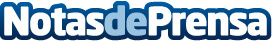 Qualtic presenta medidas de ciberseguridad para proteger a los empleados en situación de teletrabajoUna rápida transición al trabajo remoto ha hecho que los técnicos informáticos tengan que estar mucho más vigilantes que con el trabajo habitual en las oficinasDatos de contacto:EDEON MARKETING SLComunicación · Diseño · Marketing931929647Nota de prensa publicada en: https://www.notasdeprensa.es/qualtic-presenta-medidas-de-ciberseguridad Categorias: Programación Hardware E-Commerce Software Ciberseguridad Dispositivos móviles Oficinas http://www.notasdeprensa.es